CENTRO NACIONAL DE EDUCAÇÃO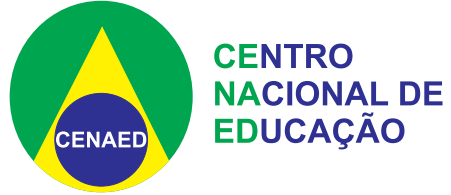  (11) 5819 8800 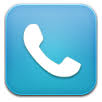 (11) 9 7658 3939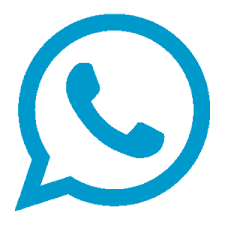  cenaed.sp@gmail.com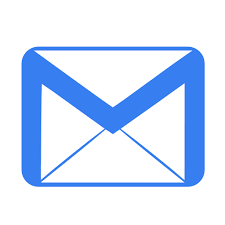  www.cenaed.com.br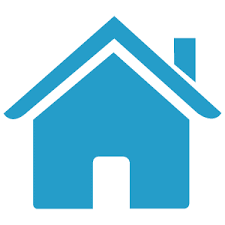  www.facebook.com/centronacionaldeeducacao/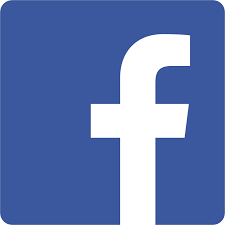 FICHA DE MATRÍCULA  RG               CPF              Certidão de Nascimento ou Casamento   Diploma                   Histórico Escolar        Comprovante de Endereço         Declaro para o devido fim que os dados informados são verdadeiros e que entreguei os documentos assinalados acima.Data: _____/_____/____________       Assinatura:____________________________________________CURSO:                                                                                   Polo: Nome do aluno:RG:                                             CPF:                                           Nascimento:        /        /Sexo:      Masculino          Feminino         Estado civil:Filiação: Mãe -                Pai -   Endereço:                                                                                           CEP:Email:                                                                                              WhatsApp:Telefones: Celular:                                                       Residencial:                            FORMAÇÃO ACADÊMICACurso superior:Ano de conclusão:                         Instituição:Outros cursos:LOCAL DE TRABALHOInstituição:Endereço:CÓPIAS DE DOCUMENTOS ENTREGUES